Section 1 (to be completed by Nominator & Seconder)Section 2 (to be completed by Nominee)InstructionsAny CF10 RUGBY TRUST member can nominate another member and all nominations must be made in writing. The election of candidates will be conducted on the basis of the Standing Orders Election Policy which is available in the Governance section of the website.Section 1: Must be filled out by the nominator and seconder and provide their contact information. The nominator is providing the name and office that the nominee is running for (eg Chair, Secretary, Treasurer or Board Member).Section 2:Must be filled out by the nominee and provide their contact information. The nominee is the person that is running for office.Candidate statements should be at least 400 words long and no longer than 1000 words. It should set out the experience of the candidate in relation to the role being sought. Job descriptors for the role of Chair, Treasurer, Secretary and Board Member are available in the Documents section on the website.Printed names are acceptable substitutes for a signature on the candidate’s nomination form received by email.This form must be received (by email, post or by hand) at the addresses below no later than 15 March 2023.Receipt will be acknowledged within two working days.  If there is more than one candidate for any given role then an electronic election will take place. This will open on 18 March and close on 27 March, two days before the AGM. Details on voting will be provided closer to the election. The results will be announced at the AGM on Thursday 29 March 2023.If you have any questions please contact us.Secretary of CF10Andy BakerMobile: 07957 737 285Email: andy.baker@cf10rugbytrust.org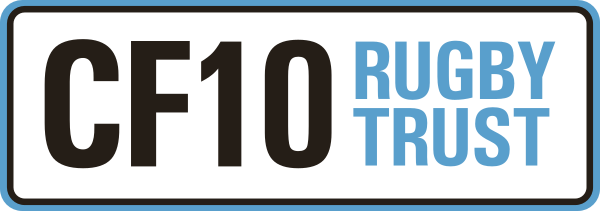 Election Nomination Form 2023Please complete this form in BLOCK CAPITALSThis form must be received no later than 15 March 2023I nominate :For the position of :NominatorNominatorName :Membership Number : If KnownDate :Email :Address :Address :Signature :Signature :SeconderSeconderName :Membership Number : If KnownDate :Email :Address :Address :Signature :Signature :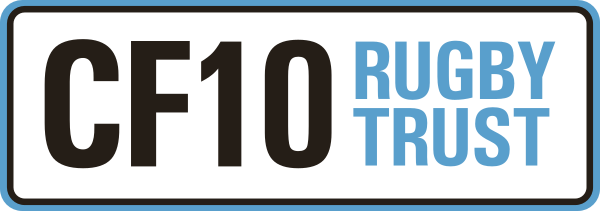 Election Nomination Form 2023Please complete this form in BLOCK CAPITALSThis form must be received no later than 15 March 2023NomineeNomineeName :Membership Number : If KnownDate :Email :Address :Address :Candidate’s Statement (should be at least 400 words long and no longer than 1000 words) :Please provide as an attachment if easier.Candidate’s Statement (should be at least 400 words long and no longer than 1000 words) :Please provide as an attachment if easier.Signature :Signature :